Übungen zum Zeichnen und Messen – Meter und Zentimeter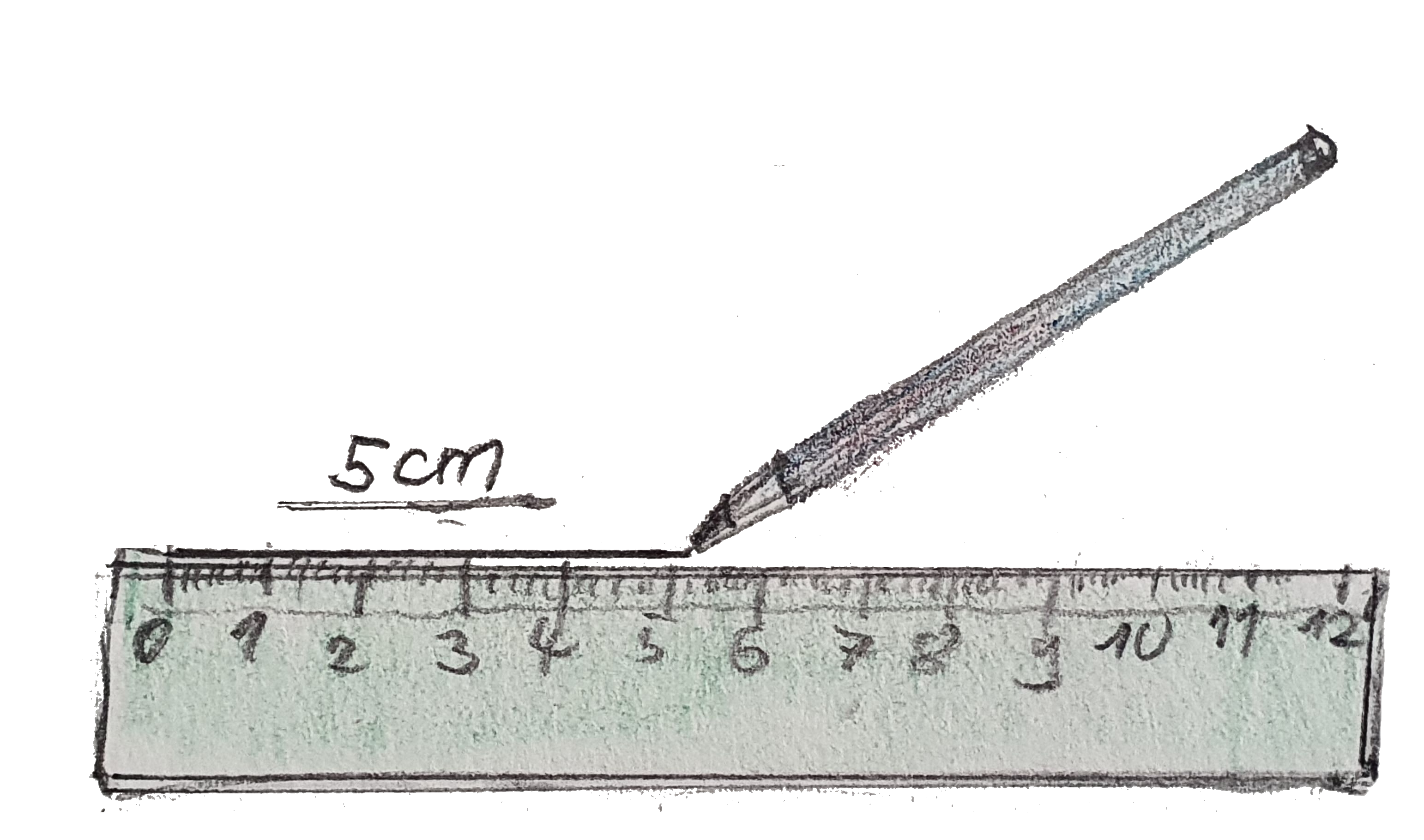 Link zum Material: ÜberblickMeter und Zentimeter 1Miss die Seiten der Formen.Meter und Zentimeter 2 Zeichne die Strecken. 
Drei Strecken passen nicht auf dieses Blatt. Kreise sie rot ein.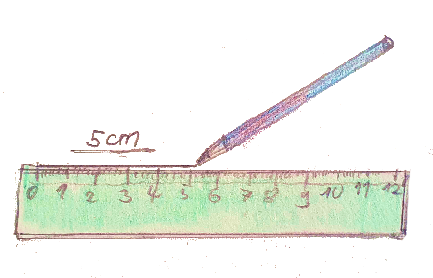 a) 5 cm	b) 10 cm	c) 8 cm	d) 40 cme) 4 cm	f) 12 cm	g) 20 cm	h) 1 mi) 3 cm	j) 9 cm	k) 1 cm	l) 100 m	Meter und Zentimeter 3Wähle Gegenstände, schätze und messe.Suche Gegenstände, die ungefähr so lang sind: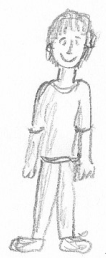 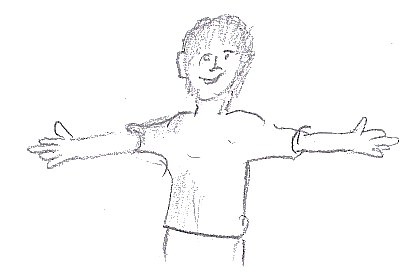 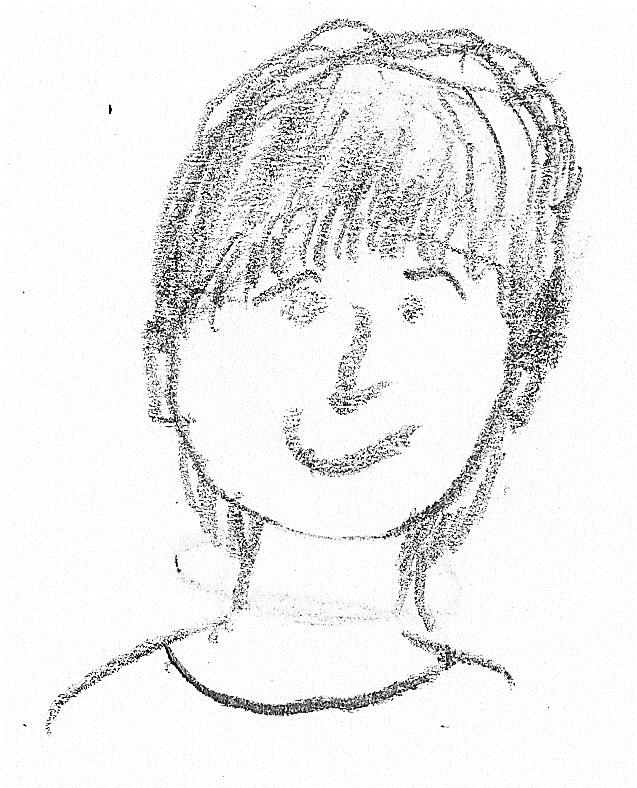 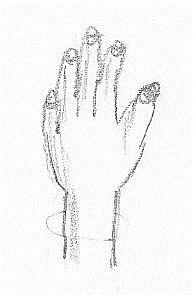 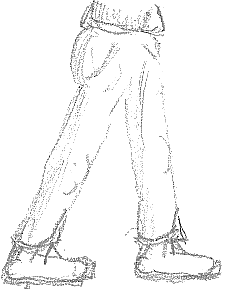 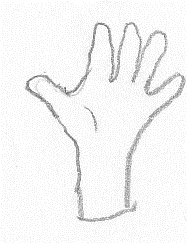 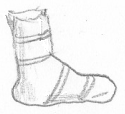 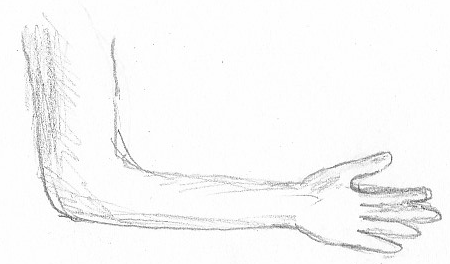 Kurzbeschreibung & Praktische Hinweise zur DurchführungDas Material umfasst 4 Arbeitsblätter und ein VideoMessen der Seiten verschiedener geometrischer FormenZeichnen mit dem Lineal – vorgegebene Strecken. Erkennen welche „nicht auf das Blatt passen“. Schätzen und Messen von Gegenständen in der UmweltFalt-Buch „Mein Körperbuch“. Aus einem vorgegebenen Din-A-4- Blatt wird ein 8-seitiges Büchlein gefaltet mit 8 Aufgaben, den eigenen Körper zu vermessen. In dem Video wird gezeigt, wie das Büchlein gefaltet wird. UnterrichtsfachJahrgangsstufeNiveaustufe/nMathematikKl. 2Zeitrahmen (in UE)2 – 3 SchulstundenTitelbild, alle Grafiken EigenprodukteGegenstandgeschätzt gemessenTischlang:Tischbreit:Tischhoch:lang:breit:hoch:lang:breit:hoch:1 cm30 cm1 m2 m